PROJETO DE LEI LEGISLATIVO Nº 002/23Fica autorizado a criação do Programa de Captação e Recursos de Águas Pluviais através do    sistema de cisternas no Município de Teutônia.O Vereador Vitor Ernesto Krabbe abaixo-assinado, no uso de suas atribuições legais, que lhe são conferidas pela Lei Orgânica e pelo Regimento Interno, encaminha e propõe o seguinte Projeto de Lei Legislativo:Art. 1° Fica autorizado a criação do Programa de Captação e Recursos de Águas Pluviais, através do sistema de cisternas no Município de Teutônia.§ 1º A presente Lei tem por objetivo a captação, o armazenamento e  a utilização das águas pluviais nas edificações, com a seguinte finalidade:Despertar a consciência ecológica com intuito de conservar o recurso ambiental água;Fomentar a conservação das águas e a autossuficiência para o abastecimento;Reduzir consumo de água potável da rede pública;Evitar a utilização de água potável onde esta não é necessária;Promover economia no valor das taxas com a diminuição de consumo de água potável da rede pública;Ajudar a conter possíveis enchentes, representado parte das águas pluviais que escoam para galerias e corpos hídricos.Art. 2° Para os efeitos desta Lei e sua adequada aplicação, serão adotadas as seguintes definições:- Conservação e Uso Racional da Água - conjunto de práticas, técnicas e tecnologias que propiciam a melhoria da eficiência do seu uso, de maneira sistêmica na demanda e na oferta de água, de forma a ampliar a eficiência do uso da água e sua disponibilidade para os demais usuários, flexibilizando os suprimentos existentes para outros fins, bem como atendendo ao crescimento populacional, à implantação de novas indústrias e à preservação e conservação do meio ambiente.- Água não potável é aquela imprópria para consumo humano e deverá ter sua utilização destinada à:Descarga em vasos sanitários;Irrigação de jardins;Lavagem de veículos;Limpeza de paredes e pisos em geral;Limpeza e abastecimento de piscinas;Lavagem de passeios públicos;Lavagem de peças;Outras utilizações para as quais não seja necessária água potável.Art. 3° Nas edificações novas residenciais unifamiliares com área construída igual ou superior a 300 m², e empreendimentos residenciais multifamiliares com área construída igual ou superior a 500 m², deverão ser instalados mecanismos de armazenamento de águas pluviais.Deverá ser instalada canalização que conduza a água captada nos telhados, coberturas ou terraços ao reservatório de águas pluviais.As cisternas deverão ter as dimensões de acordo com a metragem   de construção, na seguinte proporção:de 300 a 400m² de área construída: cisterna(s) de no mínimo 4.000 litros de água;de 400 a 500m² de área construída: cisterna(s) de no mínimo 5.000 litros de água;de 500 a 1.000m² de área construída: cisterna(s) de no mínimo 6.000 litros de água;acima de 1000m² de área construída: cisterna(s) de no mínimo10.000 litros de água;A obrigatoriedade estabelecida nesta Lei também se aplica a condomínios, às novas edificações de uso não residencial, públicas ou privadas, em construções acima de 500 m².O atendimento a esta Lei é condição obrigatória para a obtenção de Alvará de Construção e do Habite-se.A destinação de água não potável armazenada ficará restrita à manutenção de áreas de uso comum das edificações: nas bacias sanitárias, regamento de plantas, lavagem de automóveis e calçadas e outros usos que  não são de consumo humano.Deverão ser providas de tampa que impeça a entrada de luz do sol, insetos e impurezas;Ser providas de material para filtragem da água armazenada;Ter encanamento especificamente para água não potável.Art. 4° Fica o Poder Executivo Municipal autorizado a conceder incentivo fiscal, a ser regulamentado por legislação específica, aos proprietários de imóveis já edificados que aderirem ao programa de que trata a presente Lei e aos proprietários de novos imóveis em cujos projetos de construção, constarem previsão de projeto de reuso de águas pluviais.Art. 5° Esta lei entrará em vigor após 90 dias na data de sua  publicaçãoTeutônia/RS, 10 de abril de 2023.Vitor Ernesto Krabbe                                                                                       VereadorJUSTIFICATIVA	  O presente Projeto de Lei consiste no aproveitamento de água pluvial, prevendo medidas para a sua gestão e o manejo integrado.	Trata-se, pois, de um programa que tem por finalidade reduzir o volume escoado de águas pluviais sem manejo adequado e estimular o reuso direto dessas águas, para o bem do meio ambiente e de forma a fomentar o uso racional dos recursos hídricos.	O reuso planejado das águas pluviais tem um papel fundamental no planejamento e na gestão sustentável dos recursos hídricos, podendo substituir a água tratada na lavagem de pisos e veículos, em descargas de vasos sanitários, irrigação paisagística, liberando a água de boa qualidade para o abastecimento público e outros usos prioritários.	Concluindo, com o devido respeito, submetemos o presente Projeto de Lei à elevada apreciação dos nobres vereadores que integram esta Casa Legislativa, na certeza de que, após regular tramitação, seja ao final deliberado e aprovado na devida forma.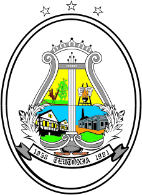 ESTADO DO RIO GRANDE DO SULCÂMARA DE VEREADORES DETEUTÔNIA